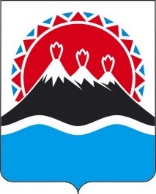 П О С Т А Н О В Л Е Н И ЕПРАВИТЕЛЬСТВАКАМЧАТСКОГО КРАЯг. Петропавловск-КамчатскийПРАВИТЕЛЬСТВО ПОСТАНОВЛЯЕТ:Внести в постановление Правительства Камчатского края от 18.05.2020 № 201-П «Об утверждении Порядка определения и предоставления в 2022 году из краевого бюджета субсидий АО «Камчатский комбинат рыбных и пищевых продуктов» в целях возмещения недополученных доходов, возникших в связи с обеспечением деятельности бизнес-инкубатора» следующие изменения:в наименовании слова «в 2022 году» заменить словами «в 2022–2025 годах».в части 1 слова «в 2022 году» заменить словами «в 2022–2025 годах».в приложении:в наименовании слова «в 2022 году» заменить словами «в 2022–2025 годах»;в части 1 слова «в 2022 году» заменить словами «в 2022–2025 годах»;пункт 4 части 5 изложить в следующей редакции:«4) получатель субсидии не является иностранным юридическим лицом, в том числе местом регистрации которого является государство или территория, включенные в утверждаемый Министерством финансов Российской Федерации перечень государств и территорий, используемых для промежуточного (офшорного) владения активами в Российской Федерации (далее – офшорные компании), а также российским юридическим лицом, в уставном (складочном) капитале которого доля прямого или косвенного (через третьих лиц) участия офшорных компаний в совокупности превышает 25 процентов (если иное не предусмотрено законодательством Российской Федерации). При расчете доли участия офшорных компаний в капитале российских юридических лиц не учитывается прямое и (или) косвенное участие офшорных компаний в капитале публичных акционерных обществ (в том числе со статусом международной компании), акции которых обращаются на организованных торгах в Российской Федерации, а также косвенное участие таких офшорных компаний в капитале других российских юридических лиц, реализованное через участие в капитале указанных публичных акционерных обществ;»;часть 8 дополнить абзацем следующего содержания:«Размер субсидии в 2023–2025 годах определен Законом Камчатского края от 29.11.2022 № 155 «О краевом бюджете на 2023 год и на плановый период 2024 и 2025 годов» и составляет в 2023 году – 4 439 400 рублей, в 2024 году – 4 439 400 рублей и в 2025 году – 4 439 400 рублей.».Настоящее постановление вступает в силу после дня его официального опубликования.[Дата регистрации]№[Номер документа]О внесении изменений в постановление Правительства Камчатского края от 18.05.2020 
№ 201-П «Об утверждении Порядка определения объема и предоставления в 2022 году из краевого бюджета субсидий 
АО «Камчатский комбинат рыбных и пищевых продуктов» в целях возмещения недополученных доходов, возникших в связи с обеспечением деятельности бизнес-инкубатора»Председатель Правительства Камчатского края[горизонтальный штамп подписи 1]                 Е.А. Чекин